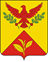 СОВЕТ                                          ШАУМЯНСКОГО СЕЛЬСКОГО ПОСЕЛЕНИЯТУАПСИНСКОГО РАЙОНАСОЗЫВ – 4СЕССИЯ – IIРЕШЕНИЕ         от 25.10.2019г.                                                                                   № 7с. ШаумянО передачи полномочия по осуществлению мероприятий по обеспечению безопасности людей на водных объектах, охране их жизни и здоровья на территории Шаумянского сельского поселения муниципальному образованию Туапсинский район на 2020 годВ соответствии со ст.14 Федерального закона от                                           6 октября 2003 года № 131-ФЗ «Об общих принципах организации местного самоуправления в Российской Федерации» Совет Шаумянского сельского поселения Туапсинского района решил: Передать муниципальному образованию Туапсинский район к осуществлению части полномочий администрации Шаумянского сельского поселения Туапсинского района в части осуществления мероприятий по обеспечению безопасности людей на водных объектах, охране их жизни и здоровья на территории Шаумянского сельского поселения Туапсинского района на 2020 год.Администрации Шаумянского сельского поселения Туапсинского района заключить соглашение с администрацией муниципального образования Туапсинский район о передаче на осуществление части полномочий согласно пункту 1 данного решения.Контроль за выполнением настоящего решения возложить на депутатскую комиссию по вопросам имущественных и земельных отношений, промышленности, строительства, сельского хозяйства, лесопромышленного комплекса, ЖКХ, топливно-энергетического комплекса, транспорта и связи.Настоящее решение вступает в силу с 1 января 2020 года и подлежит обнародованию. ГлаваШаумянского сельского поселения Туапсинского района 						                 А.А. Кочканян